АЛЕКСАНДРА ИВАНОВНА ОСИПОВА (БАЗЫЛЕВА)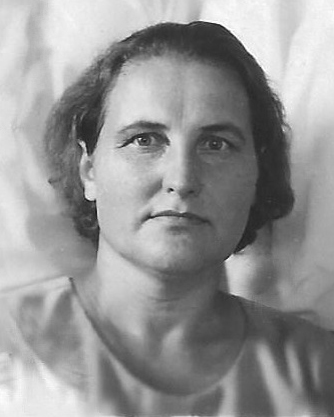 Участник трудового фронта ВОВ (1941-1945гг).Родилась 10 июля 1926 года с. Нагишкино Монастырского района Смоленской области.  Отец: Базылев Иван Иванович (1888 г.р.)Мать: Мария умерла при родах. Воспитывала Александру вторая жена - Новикова Евгения Николаевна (1910 г.р.)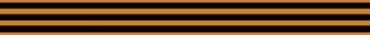 В 1933 году был голодомор и семья из Смоленской области переехаласело Веренка Тыретского района Иркутской области.Семья.1948, 19 октября зарегистрировала свой брак с Осиповым Петром Васильевичем.1949, 1 января родила первого сына (Осипов Владимир Петрович)1951, 8 марта родила второго сына (Осипов Леонид Петрович)Работа и трудовой фронт.1942-1945, во время ВОВ и в 1946 году работала трактористом в селе Веренка. Самостоятельно осуществляла ремонт трактора СТЗ-НАТИ, в связи с тем, что всё топливо отправляли на фронт, данный трактор работал на берёзовых чурочках, которые тоже заготавливала самостоятельно. После войны ей было присвоено звание -Труженик тыла Великой отечественной войны и Ветеран труда, а также были вручены правительственные награды:1946.11.12 Медаль за доблестный труд в ВОВ1975.09.17 Медаль 30 лет победы в ВОВ1981.11.02 Медаль Ветеран Труда1985.05.05 Медаль 40 лет победы в ВОВ1995.03.22 Медаль 50 лет победы в ВОВ2005.04.27 Медаль 60 лет победы в ВОВ1949-1960 годы не работала, т.к. была домохозяйкой и работала на своём подворье в деревне1956 год, переехала вместе со всей семьёй в город Зима (Иркутская Область).1960-1975 годы, работала кондитером 5 разряда (высший) в Зиминской конторе Общественного Питания.  С мая 1962 по декабрь 1975 года была активным членом профсоюза Зимторга Госторговли, входящего во Всесоюзный Центральный Совет Профессиональных Союзов (ВЦСПС)Умерла 8 июня 2008 года в возрасте 82 лет. Похоронен на кладбище вдоль берега реки Зима в г. Старая Зима Иркутской области.